Лични подаци кандидатаПодаци о предходном академском образовању кандидата Подаци о предходно стеченој стручној квалификацији кандидата (саветник за хемикалије)Подаци за контакт о физичком лицу (попунити када плаћање врши физичко лице)Подаци за контакт о правном лицу (попунити када плаћање врши правно лице)Потпис кандидата није обавезан када се пријава доставља електронски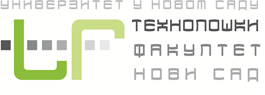 П Р И Ј А В Аза полагање испитаЗА ОБНОВУ УВЕРЕЊА ЗА САВЕТНИКА ЗА ХЕМИКАЛИЈЕдатум: _______________ према предложеним терминимаИмеДатум рођењаПрезимеМесто рођењаИме родитељаЈМБГФакултетСедиште факултетаДржаваСтудијски програмСтечено звањеИнституција која је издала уверењеИнституција која је издала уверењеСедиште институцијеДатум издавања уверења о положеном испиту за саветника за хемикалијеДатум издавања уверења о положеном испиту за саветника за хемикалијеДатум издавања уверења о положеном испиту за саветника за хемикалијеДатум издавања уверења о положеном испиту за саветника за хемикалијеУлицаКућни бројМестоПоштански бројe-mailТелефон бројНазив правног лицаАдреса правног лицаПИБМатични бројОсоба за контактe-mailТелефон број                          Датум                   Потпис кандидата